Un saludo para todas, espero hallan tenido un excelente fin de semana, para esta semana trabajaremos con el texto guía y daremos continuidad a los temas de clase, para ello deberán :Leer las paginas 59 y 60 del texto guía. De la pagina 61, Resolver los puntos del 1 al 19. En las sesiones virtuales de esta semana explicare el tema a partir de ejemplos y resolveré dudas, las cuales serán el martes 28 de abril y miércoles 29 de abril en el horario habitual de clases. sí tienen alguna inquietud recuerde utilizar los diferentes medios como classroom o WhatsApp (3192152471) y con gusto las atenderé. COLEGIO EMILIA RIQUELME   Actividades virtuales COLEGIO EMILIA RIQUELME   Actividades virtuales COLEGIO EMILIA RIQUELME   Actividades virtuales COLEGIO EMILIA RIQUELME   Actividades virtuales 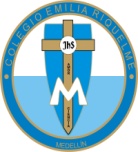 Fecha:27 de abril Asignatura:   MatemáticasGrado:7°Docente: Daniel Castaño AgudeloDocente: Daniel Castaño Agudelo